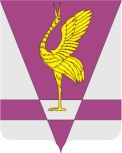 В соответствии с подпунктом 9 пункта 1 статьи 6 Положения о контрольно-счетной комиссии Ужурского района, утвержденного решением Ужурского районного Совета депутатов от 19.09.2012 № 30-206р «Об утверждении Положения о контрольно-счетной комиссии Ужурского района», подпунктом 13 пункта 1 статьи 23 Устава Ужурского района Красноярского края, Ужурский районный Совет депутатов РЕШИЛ:1. Принять отчет о результатах деятельности контрольно-счетной комиссии Ужурского района за 2020 год к сведению. 2. Настоящее решение вступает в силу со дня его подписания.Председатель Ужурского 	районного Совета депутатов					А.С. АгламзяновКРАСНОЯРСКИЙ КРАЙУЖУРСКИЙ РАЙОННЫЙ СОВЕТДЕПУТАТОВРЕШЕНИЕКРАСНОЯРСКИЙ КРАЙУЖУРСКИЙ РАЙОННЫЙ СОВЕТДЕПУТАТОВРЕШЕНИЕКРАСНОЯРСКИЙ КРАЙУЖУРСКИЙ РАЙОННЫЙ СОВЕТДЕПУТАТОВРЕШЕНИЕ00.00.2020 г. Ужур00-000рОб отчете о результатах деятельности контрольно-счетной комиссии Ужурского района за 2020 годОб отчете о результатах деятельности контрольно-счетной комиссии Ужурского района за 2020 годОб отчете о результатах деятельности контрольно-счетной комиссии Ужурского района за 2020 год